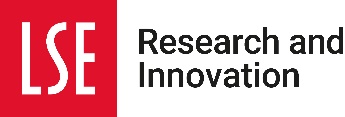 EU Research Funding - What Happens Next?Date: Wednesday 19 February 2020Time: 10:00-14:30 (three separate sessions)Speaker: Mr Blazej Thomas, European Advisor to the LSE, UK Research Office, BrusselsCome and find out the latest information on funding opportunities under Horizon 2020, the EU’s largest research funding scheme to date. One session will be devoted to the rules for participation for UK-based researchers after UK's withdrawal from the EU. Another session, on Horizon Europe - the successor of Horizon 2020 - will provide information on what to look out for in the next EU programme starting in 2021, including the Individual Fellowships under Marie Skłodowska-Curie Actions and the investigator-led European Research Council grants.
SCHEDULEBOOKINGTo book, please email rescon@lse.ac.uk letting us know which session you would like to book. Book as early as possible to avoid disappointment. First come first served.TimeSessionRoom10.00-11.15Session I:  support staff briefing (updates on any changes to Framework Programme, grant agreements, finances).32L.1.0511.15-11.30Break (with coffee/tea/networking)32L.1.0511.30-12.15Session II: Brexit and EU funding, rules for participation32L.1.05BREAKBREAKBREAK13.15-14.15Session III: Horizon Europe update (introduction and what to look out for)CB.2.02 (note the room change!)14.15-14.30Closing remarksCB.2.0214.30-15.00BreakCB.2.0215.00-17.001-2-1 meetings Bookings with academic staff to be confirmed